Egzaminy poprawkowe i klasyfikacyjne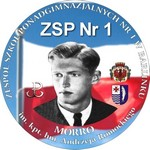 w Zespole Szkół Ponadgimnazjalnych Nr 1 im. kpt. hm. Andrzeja Romockiego „Morro” w Barlinku                        27-29 sierpnia 2018 r.Lp. PrzedmiotKlasa Termin i miejsceJęzyk polski3. S/Wz28.08. – 8:00Matematyka3. Th27.08. – 9:00Matematyka2. LO b27.08. – 9:00Matematyka3. Tm/s27.08. – 9:00Matematyka4. Ti/e27.08. – 9:00Matematyka1. LO c28.08. – 8:00Matematyka1. BW28.08. – 8:00Matematyka2. Ti/s28.08. – 8:00Matematyka2. B ZSZ28.08. – 8:00Matematyka3. S/Wz28.08. – 8:00Matematyka2. Ti/s28.08. – 8:00Matematyka1. Tm/s29.08. – 8:00Matematyka1. Th29.08. – 8:00Matematyka2. Te/h29.08. – 8:00Matematyka3. Ti29.08. – 8:00Matematyka2. LO a29.08. – 8:00Multimedia i strony internetowe3. Ti27.09. – 9:00Towar jako przedmiot handlu3. S/Wz27.08. – 10:00                                                                                                                                           